HOLME HALE PARISH COUNCILMONTHLY UPDATES DURING THE CORONAVIRUS CORVID – 19 EMERGENCY / SUSPENSION OF MEETINGSReport from  1st to 31st July 2020Any decisions made by email during this time will be put on the agenda to be minuted at the first Parish Council Meeting when public meetings are allowedGeneral informationCheques/ Payments approved for July 2020The following payments were authorised 24th July 2020 and agreed by e-mail during the suspension of Parish Council Meetings during the Covid 19 emergency (The cheques were signed by Name to be entered )			Balance  Current Account for June 2020			£12,691.65		Plus the following receipts								VAT							£349.75		Total Income						£349.75		Grand Total before cheque payments			£13,041.40		Cheques		Description			Total	910		M Bergin - internal audit fees		£30.00	Total Cheques paid					£30.00	Balance in Current Account for May 2020        *		£13,011.40	Balance in Savings Account   (inc interest paid in May)	£4,804.69	GRAND TOTAL						£17,816.09JULY 2020 BANK RECONCILIATION				Bank Statement Balance as of 25/6/2020 - current a/c only	£13,191.40	Unpresented cheques todate 					£180.00	Balance in community account (always match balance marked *)13,011.40	Ringfenced restricted funds for volunteer group		£574.25	Less payments for volunteers					£0.00	Balance left as of  24/7/2020					£574.25Clerks salary will be paid in lieu when PAYE payments are possible.Brief Planning updates Vattenfall –extract from email regarding this as followsThe SoS approved Vattenfall's Norfolk Vanguard project and issued a ‘minded to approve’ letter for Orsted's Hornsea Three, giving it a new decision deadline of 31st December, pending further information on seabird habitats.  Whereas the issue that resulted in the refusal of the Thanet wind farm extension (off Kent) last month was navigation, the issue for both of these projects was Habitats Directives, relating to seabirds - the highest level of natural protection in international law.3PL/2020/0565/D Reserved matters application for erection of dwelling (plot 3), following outline permission 3PL/2018/0187/O HOLME HALE: Plot 3 , Crossways Farm, Cook RoadReceived  18th June  comments by 8th JulyParish Council object due to the following points raised:- Generally, lack of detail, lack of definition and absence of labelling mean most of these drawings could represent almost anything anywhere. In particular, the site location/block plan dated 09/06/20 is illegible.  Surely Breckland Planning are not content with this?  This is the second such instance of poor/inadequate drawings this year. (The Clerk has asked for clearer drawings but was told that the drawings with the application are all they have)The access road for this development has yet to be installed, despite two of the proposed houses (Plots 1 & 2) nearing completion.  There is still unresolved poor drainage from St Andrew’s Close that passes under the proposed entrance to this development.  It is believed the original Planning Approval required the installation of a footpath from the site entrance alongside Cook Road, directly over the line of the (road) surface drainage pipe.We consider it imperative that these (road drainage) issues are resolved prior to the installation of the site access road & associated footpath.  They will almost certainly require excavation of sections of the pipework …. Ideally prior to a footpath being laid over it?3PL/2020/0596/F Erneford Barns Swaffham Road Holme Hale Change of use of furniture showroom and finishing room to retail use ( A1)Received 29th June – comments by 17th JulyNo objections from the CouncilAppeal Reference APP/F2605/W/20/3250909  received on 9th July for  3PL/2020/0064/O Land East of 34 Station Road Erection of 3 dwelling housesComments to be sent in by 13th August 2020.Comment received from Cllr Scarlett - I don’t know if I’m misinterpreting something here, but the (lengthy) Supporting Document prepared by the Appellant’s Agent (attached) confirms that the proposed site is (as we know) Agricultural Land.  However, at the top of p.4 of the Appellant’s planning appeal form submitted to The Planning Inspectorate we find the following statement (below) which claims that the site is not part of an agricultural holding.  Surely this is incorrect … the land is part of Crossways Farm?  I was also under the (possibly mistaken) impression that the land in question was currently leased to a 3rd Party …… in which case Option (b)(ii) should have been ticked on the form.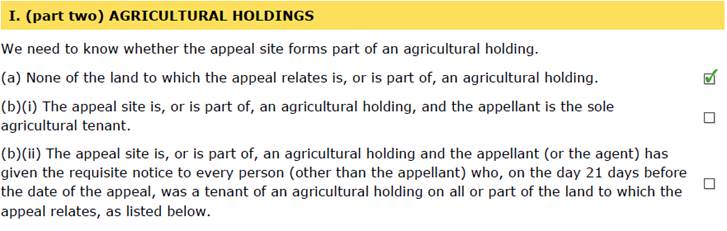 Comment from Cllr Pearson -The site is listed (along with the rest of Station Road, down to the Ashill junction, as “Priority Habitat Inventory - Lowland Calcareous Grassland (England)"It is also flagged as a target location for Countryside stewardship, for Curlew and lapwing.I attach the land report for the site.. most of it is empty, but there are some things at the start.All above was collated and put into a letter that was posted onto the Appeal website.Highways updatesWestern edge Cooks Road – Subsidence – Same as last month - Highways have said that this is  programmed but at the moment they have a reduced capacity for works due to issues with the supply chain, materials and the reduced gang capability, they also said - please be assured they will get to it when they can.Flooding in Cook Road / St Andrews Close – letters to Highways to complain and letter to residents asking that they complain. Same as last month – the drains have since been “blasted” and Cllr Scarlett has kindly offered to check the area when we get the next lot of serious rain.Other matters outstandingMuddy footpath - Eastern entrance to the footpath in Church Road – meeting between TTSR and Cllr McBrien to discuss putting wood chippings down – to be arranged at a later date.Their was a short extraordinary meeting held on the 27th July in the village hall car park to agree and sign the year end audit.  Following a discussion after that meeting it was agreed to try and hold an Ordinary Parish Council meeting on the 7th September in the Pavilion at 7.30pm subject to the village hall being open and the situation with the Covid 19 government guide lines and rules.